OBJETO DE CONHECIMENTO/CONTEÚDO: APRECIAÇÃO DE POEMAS OBSERVANDO OS SENTIDOS CRIADOS PELO FORMATO DO TEXTO, PELA DISTRIBUIÇÃO E DIAGRAMAÇÃO DAS LETRAS E ILUSTRAÇÃO. GÊNERO: POEMAS VISUAIS.ATIVIDADESOBSERVE O POEMA VISUAL DO ESCRITOR FÁBIO BAHIA.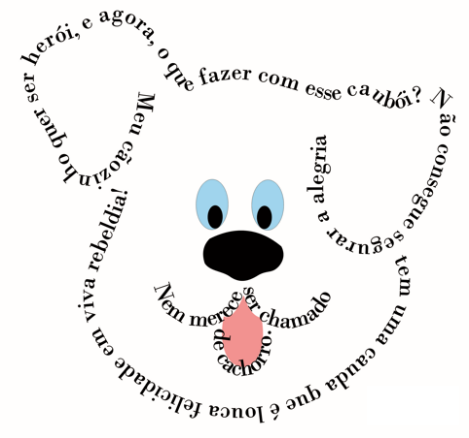 1. O FORMATO DAS LETRAS DO POEMA LEMBRAM QUE ANIMAL? _______________________________________________________________________2. ALÉM DAS LETRAS, QUE IMAGENS FAZEM PARTE DO POEMA?______________________________________________________________________ PEÇA AJUDA A ALGUÉM PARA LER O POEMA COM VOCÊ.MEU CÃOZINHO QUER SER HERÓIE AGORA O QUE FAZER COM ESSE CAUBÓI?NÃO CONSEGUE SEGURAR A ALEGRIATEM UMA CAUDA QUE É LOUCAFELICIDADE EM VIVA REBELDIANEM MERECE SER CHAMADO DE CACHORRO.3. CIRCULE AS PALAVRAS DO POEMA QUE RIMAM E DEPOIS COPIE NAS LINHAS.______________________________________________________________________________________________________________________________________________________4. COPIE TODAS AS PALAVRAS DO POEMA QUE TÊM O MESMO SOM INICIAL CA.______________________________________________________________________________________________________________________________________________________Disponível em: https://i.pinimg.com/originals/3a/70/18/3a7018fb69be18caeef3c99e886d28b6.jpg  Acesso em 21 de set. de 2020.OBSERVE O POEMA VISUAL DO ESCRITOR FÁBIO SEGUXI.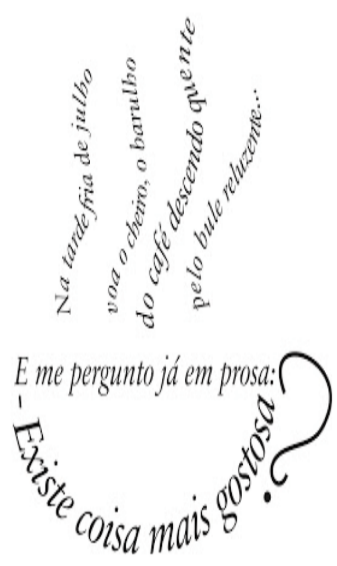 5. O FORMATO DAS LETRAS DO POEMA LEMBRA QUE OBJETO? ___________________________________________________________________________6. MARQUE A ALTERNATIVA CORRETA.AS PALAVRAS ESCRITAS NA POSIÇÃO VERTICAL ESTÃO REPRESENTANDOA) (    ) O BULEB) (    ) O FRIOC) (    ) A FUMAÇAD) (    ) A XÍCARAPEÇA AJUDA A ALGUÉM PARA LER O POEMA COM VOCÊ.XÍCARA - FÁBIO SEGUXIE ME PERGUNTO JÁ EM PROSA:- EXISTE COISA MAIS GOSTOSA?NA TARDE FRIA DE JULHOVOA O CHEIRO, O BARULHODO CAFÉ DESCENDO QUENTEPELO BULE RELUZENTE...7. O POEMA FALA DE UMA BEBIDA GOSTOSA QUE É SERVIDA NA MAIORIA DOS LARES. QUE BEBIDA É ESTA? ___________________________________________________________________________8. LEIA O POEMA EM VOZ ALTA E ESCREVA AS PALAVRAS QUE RIMAM.______________________________________________________________________________________________________________________________________________________Disponível em: https://novaescola.org.br/plano-de-aula/4772/imagem-poetica-em-poemas-visuais-e-concretos  Acesso em 22 de set. de 20209. MARQUE AS PALAVRAS QUE SÃO ANTÔNIMAS NO POEMA.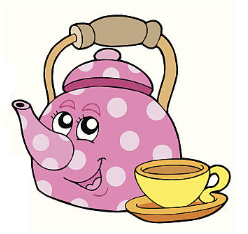 A) (    ) CHEIRO, BARULHO.B) (    ) FRIA, QUENTE.C) (    ) GOSTOSA, PROSA.D) (    ) TARDE, JULHO.10. COPIE DO POEMA AS PALAVRAS QUE TERMINAM COM O MESMO SOM. A) ROSA  _________________________		B) ENTULHO   _____________________C) DENTE  ________________________		D) ANSIOSA  ______________________E) MERGULHO  ____________________		F) PENTE  _________________________Disponível em:  https://pt.vecteezy.com/search-pt?qterm=chaleira-smile&content_type=vector Acesso em 22 de set. de 2020Respostas comentadas: Espera-se que o (a) estudante identifique que o formato e a posição das letras do poema lembram um cachorro.Espera-se que o (a) estudante identifique que, além das letras, fazem parte do poema as imagens de olhos, nariz e boca.As palavras do poema que rimam são: herói, caubói, alegria, rebeldia.As palavras do poema que têm o mesmo som inicial CA são: cãozinho, caubói, cauda, cachorro.O formato das letras do poema lembra uma xícara.Alternativa C. As palavras escritas na posição vertical estão representando a fumaça.Espera-se que o (a) estudante identifique que poema fala sobre o café coado.As palavras do poema que rimam são: prosa, gostosa, julho, barulho, quente, reluzente.Alternativa B. As palavras antônimas do poema são fria e quente. As palavras do poema que terminam com o mesmo som são: A) prosa ou gostosa; B) julho ou barulho; C) quente ou reluzente; D) prosa ou gostosa; E) julho ou barulho; F) quente ou reluzente.1º ANO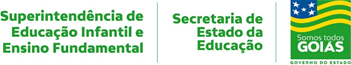 LÍNGUA PORTUGUESA6ª QUINZENA – 3º CICLO6ª QUINZENA – 3º CICLOHabilidades Essenciais: (EF12LP18) Apreciar poemas e outros textos versificados, observando rimas, sonoridades, jogos de palavras, reconhecendo seu pertencimento ao mundo imaginário e sua dimensão de encantamento, jogo e fruição. (EF12LP19) Reconhecer, em textos versificados, rimas, sonoridades, jogos de palavras, palavras, expressões, comparações, relacionando-as com sensações e associações.Habilidades Essenciais: (EF12LP18) Apreciar poemas e outros textos versificados, observando rimas, sonoridades, jogos de palavras, reconhecendo seu pertencimento ao mundo imaginário e sua dimensão de encantamento, jogo e fruição. (EF12LP19) Reconhecer, em textos versificados, rimas, sonoridades, jogos de palavras, palavras, expressões, comparações, relacionando-as com sensações e associações.NOME: NOME: UNIDADE ESCOLAR:UNIDADE ESCOLAR: